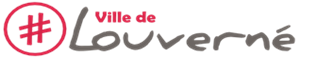 Visite Préalable Contradictoire  N° A.T.P.P.V.………………LA MAIRIENom et Prénom : ………………………………………………………………………………………………………………............................................................ Qualité  : …………………………………………………………………………………………………………………………………………………………. Adresse : …………………………………………………………………………………………………………….......................................................... Tél : ………………………………………………. 	@ : ……………………………………………………………………………………………………………… LE DEMANDEUR / MAITRE D’OUVRAGE  Nom : ………………………………………………………………………………………………………………............................................................  Dénomination : …………………………………………………………………………………………………………………………………………………………. Adresse : …………………………………………………………………………………………………………….......................................................... Tél : ………………………………………………. 	@ : ……………………………………………………………………………………………………………… LES TRAVAUX Adresse : ……………………………………………………………………………………………………………………………………………………………………. Date de début de chantier : ……………/……………/…………………. Durée prévue des travaux : ………………………………………………………………………………………………………………………………………… ETAT DES LIEUX (il est recommandé de le compléter avec des photos) ............................................................................................................................................................................................................................................................................................................................................................................................................................................................................................................................................................................................................................................................................................................... ..................................................................................................................................................................................................................................... .................................................................................................................................................................................................................................................................................................................................................................................................................................................................................................................................................................................................................................................................................................................................................................................................................................................................................................................................................... ..................................................................................................................................................................................................................................... ..................................................................................................................................................................................................................................... ............................................................................................................................................................................................................................................................................................................................................................................................................................................................................................................................................................................................................................................................................................................... .............................................................................................................................................................................................................................................................................................................................................................................................................................................................................................................................................................................................................................................................................................................................................................................................................................................................................................................................................................................................................................................................................................................................................................................................................................................................................................................................................................................................................................................................................................................................................................................................................................................................................................................................................................................................................................................................................................................................................................................................................................................................................................................................................   Photos à joindre au dossier. REGLEMENT DE VOIRIE Je m’engage à respecter et à faire respecter par les entreprises intervenant sur ce chantier, l’ensemble des dispositions définies dans le règlement de voirie de la ville de LOUVERNE. Représentant Mairie :    Date : ………/………/………………. Signature :   Intervenant : Date : ………/………/………………. Signature :   